4K Стационарная цилиндрическая мини IP-камераIPC2128LE-ADF28(40)KM-G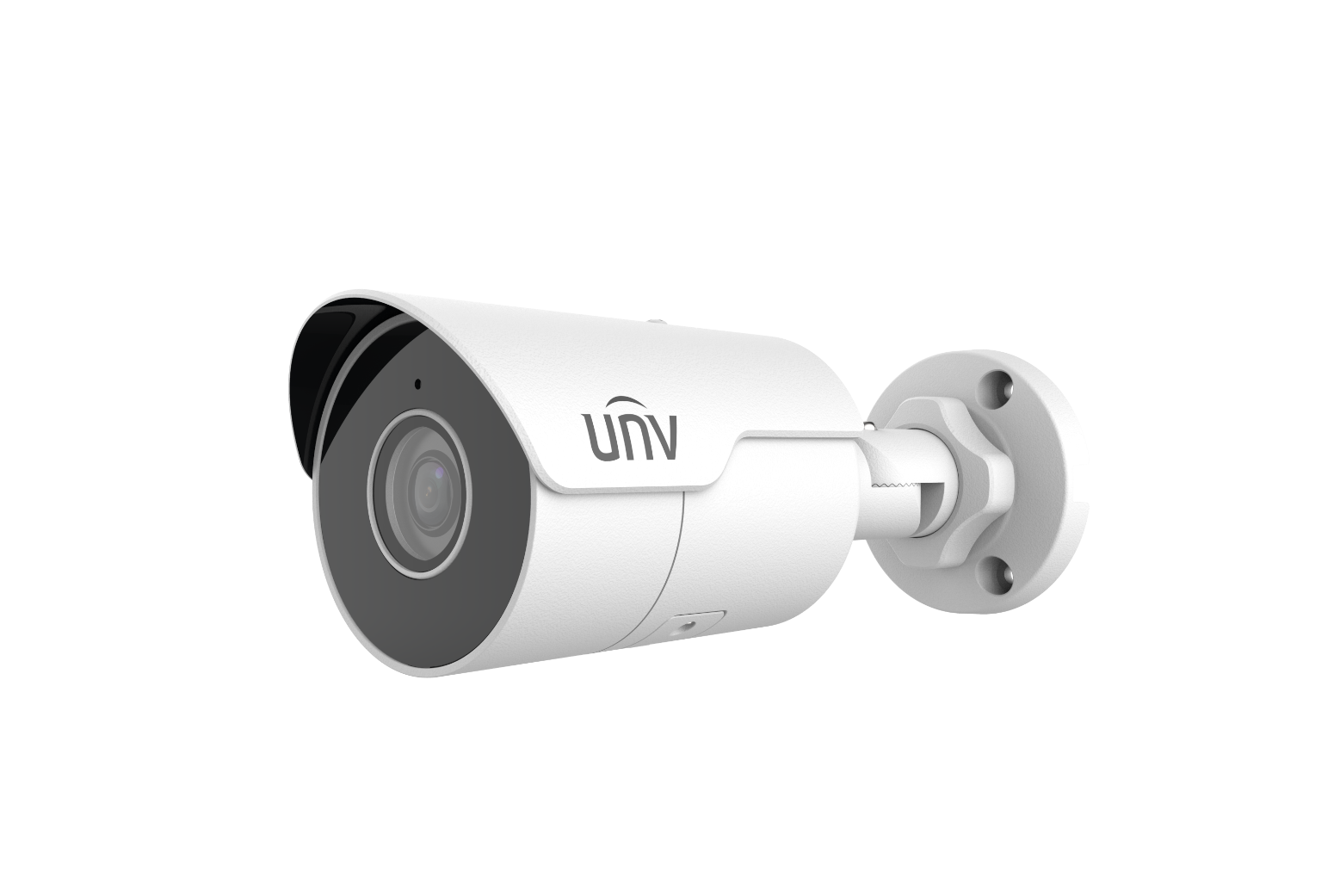 Основные особенности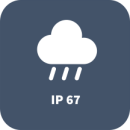 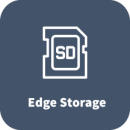 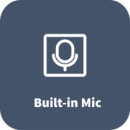 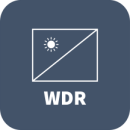 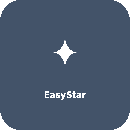 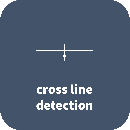 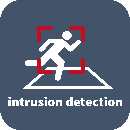 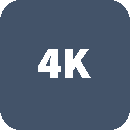 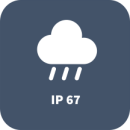 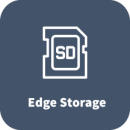 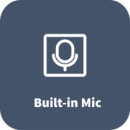 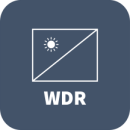 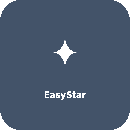 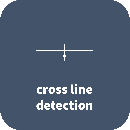 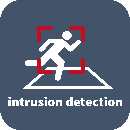 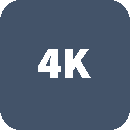 Высокое качество изображения благодаря CMOS-матрице, 8 МП, 1/2,7 дюйма8 МП (3840 × 2160) при 20 к/с; 5 МП (3072 × 1728) при 30/25 к/с; 4 МП (2560 × 1440) при 30/25 к/с; 2 МП (1920 × 1080) при 30/25 к/сUltra 265, H.265, H.264, MJPEGТехнология Easystar обеспечивает сверхвысокое качество изображения в условиях слабой освещенностиТехнология True WDR 120 дБ обеспечивает четкое изображение при отличном освещении сценыПоддержка коридорного режима 9:16Встроенный микрофонУмная ИК-подсветка на расстоянии до 50 мПоддержка карт Micro SD емкостью до 256 ГБСтепень защиты: IP67Поддержка источника питания PoE3 осиТехнические характеристикиРазмеры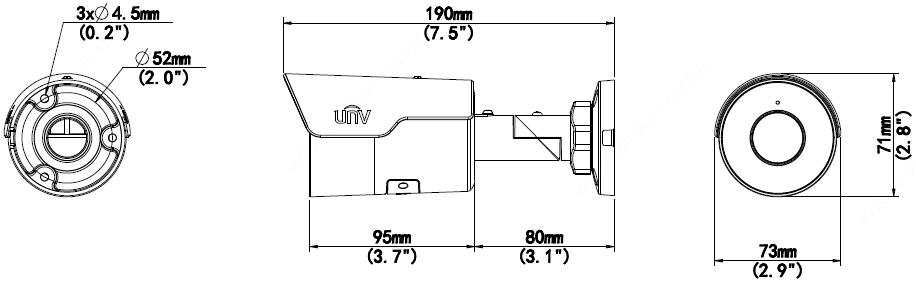 Вспомогательные приспособленияZhejiang Uniview Technologies Co., Ltd.Xietong Street No. 369, Binjiang District, Hangzhou, Zhejiang, China, 310051 (Ханчжоу, Чжэцзян, Китай)Эл. почта: overseasbusiness@uniview.com; globalsupport@uniview.comhttp://www.uniview.com©2021-2022 Zhejiang Uniview Technologies Co., Ltd. Все права защищены.*Информация о характеристиках изделия и его наличии может быть изменена без предварительного уведомления.IPC2128LE-ADF28KM-GIPC2128LE-ADF28KM-GIPC2128LE-ADF28KM-GIPC2128LE-ADF28KM-GIPC2128LE-ADF28KM-GIPC2128LE-ADF40KM-GIPC2128LE-ADF40KM-GIPC2128LE-ADF40KM-GIPC2128LE-ADF40KM-GКамераКамераКамераКамераКамераКамераКамераКамераКамераКамераДатчик1/2,7 дюйма; 8,0 МП, прогрессивная развертка, CMOS1/2,7 дюйма; 8,0 МП, прогрессивная развертка, CMOS1/2,7 дюйма; 8,0 МП, прогрессивная развертка, CMOS1/2,7 дюйма; 8,0 МП, прогрессивная развертка, CMOS1/2,7 дюйма; 8,0 МП, прогрессивная развертка, CMOS1/2,7 дюйма; 8,0 МП, прогрессивная развертка, CMOS1/2,7 дюйма; 8,0 МП, прогрессивная развертка, CMOS1/2,7 дюйма; 8,0 МП, прогрессивная развертка, CMOS1/2,7 дюйма; 8,0 МП, прогрессивная развертка, CMOSМинимальная освещенностьПоддержка Easystar: Цвет: 0,005 лк (F1.6, AGC вкл.)0 лк с ИК-подсветкойПоддержка Easystar: Цвет: 0,005 лк (F1.6, AGC вкл.)0 лк с ИК-подсветкойПоддержка Easystar: Цвет: 0,005 лк (F1.6, AGC вкл.)0 лк с ИК-подсветкойПоддержка Easystar: Цвет: 0,005 лк (F1.6, AGC вкл.)0 лк с ИК-подсветкойПоддержка Easystar: Цвет: 0,005 лк (F1.6, AGC вкл.)0 лк с ИК-подсветкойПоддержка Easystar: Цвет: 0,005 лк (F1.6, AGC вкл.)0 лк с ИК-подсветкойПоддержка Easystar: Цвет: 0,005 лк (F1.6, AGC вкл.)0 лк с ИК-подсветкойПоддержка Easystar: Цвет: 0,005 лк (F1.6, AGC вкл.)0 лк с ИК-подсветкойПоддержка Easystar: Цвет: 0,005 лк (F1.6, AGC вкл.)0 лк с ИК-подсветкойДень/ночьАвтоматический ИК-фильтр (ICR)Автоматический ИК-фильтр (ICR)Автоматический ИК-фильтр (ICR)Автоматический ИК-фильтр (ICR)Автоматический ИК-фильтр (ICR)Автоматический ИК-фильтр (ICR)Автоматический ИК-фильтр (ICR)Автоматический ИК-фильтр (ICR)Автоматический ИК-фильтр (ICR)ЗатворАвтом./ручн., 1–1/100 000 сАвтом./ручн., 1–1/100 000 сАвтом./ручн., 1–1/100 000 сАвтом./ручн., 1–1/100 000 сАвтом./ручн., 1–1/100 000 сАвтом./ручн., 1–1/100 000 сАвтом./ручн., 1–1/100 000 сАвтом./ручн., 1–1/100 000 сАвтом./ручн., 1–1/100 000 сРегулировка угла Панорамирование: 0°–360°Панорамирование: 0°–360°Панорамирование: 0°–360°Наклон: 0° – 90°Наклон: 0° – 90°Наклон: 0° – 90°Наклон: 0° – 90°Поворот: 0°–360°Поворот: 0°–360°Сигнал/шум> 56 дБ> 56 дБ> 56 дБ> 56 дБ> 56 дБ> 56 дБ> 56 дБ> 56 дБ> 56 дБWDR120 дБ 120 дБ 120 дБ 120 дБ 120 дБ 120 дБ 120 дБ 120 дБ 120 дБ ОбъективОбъективОбъективОбъективОбъективОбъективОбъективОбъективОбъективОбъективТип объектива2,8 мм при F1.62,8 мм при F1.62,8 мм при F1.62,8 мм при F1.62,8 мм при F1.64,0 мм при 1.64,0 мм при 1.64,0 мм при 1.64,0 мм при 1.6ДиафрагмаФиксированныйФиксированныйФиксированныйФиксированныйФиксированныйФиксированныйФиксированныйФиксированныйФиксированныйУгол обзора (Гор.)112,9°112,9°112,9°112,9°112,9°91,2°91,2°91,2°91,2°Угол обзора (Верт.)59,1°59,1°59,1°59,1°59,1°47,9°47,9°47,9°47,9°Угол обзора (Диагон.)121,2°121,2°121,2°121,2°121,2°95,9°95,9°95,9°95,9°Обнаружение, наблюдение, распознавание и идентификацияОбнаружение, наблюдение, распознавание и идентификацияОбнаружение, наблюдение, распознавание и идентификацияОбнаружение, наблюдение, распознавание и идентификацияОбнаружение, наблюдение, распознавание и идентификацияОбнаружение, наблюдение, распознавание и идентификацияОбнаружение, наблюдение, распознавание и идентификацияОбнаружение, наблюдение, распознавание и идентификацияОбнаружение, наблюдение, распознавание и идентификацияОбнаружение, наблюдение, распознавание и идентификацияДальность обнаружения, наблюдения, распознавания и идентификацииОбъективОбъективОбнаружение (м)Обнаружение (м)Наблюдение (м)Наблюдение (м)Распознавание (м)Распознавание (м)Идентификация (м)Дальность обнаружения, наблюдения, распознавания и идентификации2,8 мм2,8 мм848433,633,616,816,88,4Дальность обнаружения, наблюдения, распознавания и идентификации4,0 мм4,0 мм1201204848242412ПодсветкаПодсветкаПодсветкаПодсветкаПодсветкаПодсветкаПодсветкаПодсветкаПодсветкаПодсветкаДальность ИК-подсветкиДальность ИК-подсветки: до 50 мДальность ИК-подсветки: до 50 мДальность ИК-подсветки: до 50 мДальность ИК-подсветки: до 50 мДальность ИК-подсветки: до 50 мДальность ИК-подсветки: до 50 мДальность ИК-подсветки: до 50 мДальность ИК-подсветки: до 50 мДальность ИК-подсветки: до 50 мДлина волны850 нм850 нм850 нм850 нм850 нм850 нм850 нм850 нм850 нмУправление включением/
отключением ИК-подсветкиАвтом./ручн.Автом./ручн.Автом./ручн.Автом./ручн.Автом./ручн.Автом./ручн.Автом./ручн.Автом./ручн.Автом./ручн.ВидеоВидеоВидеоВидеоВидеоВидеоВидеоВидеоВидеоВидеоСжатие видеоUltra 265, H.265, H.264, MJPEGUltra 265, H.265, H.264, MJPEGUltra 265, H.265, H.264, MJPEGUltra 265, H.265, H.264, MJPEGUltra 265, H.265, H.264, MJPEGUltra 265, H.265, H.264, MJPEGUltra 265, H.265, H.264, MJPEGUltra 265, H.265, H.264, MJPEGUltra 265, H.265, H.264, MJPEGПрофиль кодирования H.264Базовый профиль, основной профиль, высокий профильБазовый профиль, основной профиль, высокий профильБазовый профиль, основной профиль, высокий профильБазовый профиль, основной профиль, высокий профильБазовый профиль, основной профиль, высокий профильБазовый профиль, основной профиль, высокий профильБазовый профиль, основной профиль, высокий профильБазовый профиль, основной профиль, высокий профильБазовый профиль, основной профиль, высокий профильРазрешение и частота кадровОсновной поток: 8 МП (3840 × 2160), до 20 к/с; 5 МП (3072 × 1728), до 30 к/с; 4 МП (2560 × 1440), до 30 к/с; 1080P (1920 × 1080), до 30 к/с;Дополнительный поток: 1080P (1920 × 1080), до 30 к/с; 720P (1280 × 720), до 30 к/с; D1 (720 × 576), до 30 к/с; 640 × 360, до 30 к/с; 2CIF (704 × 288), до 30 к/с; CIF (352 × 288), до 30 к/с; Основной поток: 8 МП (3840 × 2160), до 20 к/с; 5 МП (3072 × 1728), до 30 к/с; 4 МП (2560 × 1440), до 30 к/с; 1080P (1920 × 1080), до 30 к/с;Дополнительный поток: 1080P (1920 × 1080), до 30 к/с; 720P (1280 × 720), до 30 к/с; D1 (720 × 576), до 30 к/с; 640 × 360, до 30 к/с; 2CIF (704 × 288), до 30 к/с; CIF (352 × 288), до 30 к/с; Основной поток: 8 МП (3840 × 2160), до 20 к/с; 5 МП (3072 × 1728), до 30 к/с; 4 МП (2560 × 1440), до 30 к/с; 1080P (1920 × 1080), до 30 к/с;Дополнительный поток: 1080P (1920 × 1080), до 30 к/с; 720P (1280 × 720), до 30 к/с; D1 (720 × 576), до 30 к/с; 640 × 360, до 30 к/с; 2CIF (704 × 288), до 30 к/с; CIF (352 × 288), до 30 к/с; Основной поток: 8 МП (3840 × 2160), до 20 к/с; 5 МП (3072 × 1728), до 30 к/с; 4 МП (2560 × 1440), до 30 к/с; 1080P (1920 × 1080), до 30 к/с;Дополнительный поток: 1080P (1920 × 1080), до 30 к/с; 720P (1280 × 720), до 30 к/с; D1 (720 × 576), до 30 к/с; 640 × 360, до 30 к/с; 2CIF (704 × 288), до 30 к/с; CIF (352 × 288), до 30 к/с; Основной поток: 8 МП (3840 × 2160), до 20 к/с; 5 МП (3072 × 1728), до 30 к/с; 4 МП (2560 × 1440), до 30 к/с; 1080P (1920 × 1080), до 30 к/с;Дополнительный поток: 1080P (1920 × 1080), до 30 к/с; 720P (1280 × 720), до 30 к/с; D1 (720 × 576), до 30 к/с; 640 × 360, до 30 к/с; 2CIF (704 × 288), до 30 к/с; CIF (352 × 288), до 30 к/с; Основной поток: 8 МП (3840 × 2160), до 20 к/с; 5 МП (3072 × 1728), до 30 к/с; 4 МП (2560 × 1440), до 30 к/с; 1080P (1920 × 1080), до 30 к/с;Дополнительный поток: 1080P (1920 × 1080), до 30 к/с; 720P (1280 × 720), до 30 к/с; D1 (720 × 576), до 30 к/с; 640 × 360, до 30 к/с; 2CIF (704 × 288), до 30 к/с; CIF (352 × 288), до 30 к/с; Основной поток: 8 МП (3840 × 2160), до 20 к/с; 5 МП (3072 × 1728), до 30 к/с; 4 МП (2560 × 1440), до 30 к/с; 1080P (1920 × 1080), до 30 к/с;Дополнительный поток: 1080P (1920 × 1080), до 30 к/с; 720P (1280 × 720), до 30 к/с; D1 (720 × 576), до 30 к/с; 640 × 360, до 30 к/с; 2CIF (704 × 288), до 30 к/с; CIF (352 × 288), до 30 к/с; Основной поток: 8 МП (3840 × 2160), до 20 к/с; 5 МП (3072 × 1728), до 30 к/с; 4 МП (2560 × 1440), до 30 к/с; 1080P (1920 × 1080), до 30 к/с;Дополнительный поток: 1080P (1920 × 1080), до 30 к/с; 720P (1280 × 720), до 30 к/с; D1 (720 × 576), до 30 к/с; 640 × 360, до 30 к/с; 2CIF (704 × 288), до 30 к/с; CIF (352 × 288), до 30 к/с; Основной поток: 8 МП (3840 × 2160), до 20 к/с; 5 МП (3072 × 1728), до 30 к/с; 4 МП (2560 × 1440), до 30 к/с; 1080P (1920 × 1080), до 30 к/с;Дополнительный поток: 1080P (1920 × 1080), до 30 к/с; 720P (1280 × 720), до 30 к/с; D1 (720 × 576), до 30 к/с; 640 × 360, до 30 к/с; 2CIF (704 × 288), до 30 к/с; CIF (352 × 288), до 30 к/с; Скорость передачи видеоданных128 Кбит/с–16 Мбит/с128 Кбит/с–16 Мбит/с128 Кбит/с–16 Мбит/с128 Кбит/с–16 Мбит/с128 Кбит/с–16 Мбит/с128 Кбит/с–16 Мбит/с128 Кбит/с–16 Мбит/с128 Кбит/с–16 Мбит/с128 Кбит/с–16 Мбит/сU-codeПоддерживаетсяПоддерживаетсяПоддерживаетсяПоддерживаетсяПоддерживаетсяПоддерживаетсяПоддерживаетсяПоддерживаетсяПоддерживаетсяOSDДо 4 OSDДо 4 OSDДо 4 OSDДо 4 OSDДо 4 OSDДо 4 OSDДо 4 OSDДо 4 OSDДо 4 OSDРежим маскированияДо 4 областейДо 4 областейДо 4 областейДо 4 областейДо 4 областейДо 4 областейДо 4 областейДо 4 областейДо 4 областейROIДо 8 областейДо 8 областейДо 8 областейДо 8 областейДо 8 областейДо 8 областейДо 8 областейДо 8 областейДо 8 областейПотоковая передача видеоДва потокаДва потокаДва потокаДва потокаДва потокаДва потокаДва потокаДва потокаДва потокаИзображениеИзображениеИзображениеИзображениеИзображениеИзображениеИзображениеИзображениеИзображениеИзображениеБаланс белогоБаланс белогоАвто/Снаружи/Точная настройка/Натриевая лампа/Заблокировано/Авто2Авто/Снаружи/Точная настройка/Натриевая лампа/Заблокировано/Авто2Авто/Снаружи/Точная настройка/Натриевая лампа/Заблокировано/Авто2Авто/Снаружи/Точная настройка/Натриевая лампа/Заблокировано/Авто2Авто/Снаружи/Точная настройка/Натриевая лампа/Заблокировано/Авто2Авто/Снаружи/Точная настройка/Натриевая лампа/Заблокировано/Авто2Авто/Снаружи/Точная настройка/Натриевая лампа/Заблокировано/Авто2Авто/Снаружи/Точная настройка/Натриевая лампа/Заблокировано/Авто2Цифровое шумоподавлениеЦифровое шумоподавление2D/3D DNR2D/3D DNR2D/3D DNR2D/3D DNR2D/3D DNR2D/3D DNR2D/3D DNR2D/3D DNRУмная ИК-подсветкаУмная ИК-подсветкаПоддерживаетсяПоддерживаетсяПоддерживаетсяПоддерживаетсяПоддерживаетсяПоддерживаетсяПоддерживаетсяПоддерживаетсяПоворот изображенияПоворот изображенияНормальное положение/По вертикали/По горизонтали/180°/90°по часовой стрелке/90°против часовой стрелкиНормальное положение/По вертикали/По горизонтали/180°/90°по часовой стрелке/90°против часовой стрелкиНормальное положение/По вертикали/По горизонтали/180°/90°по часовой стрелке/90°против часовой стрелкиНормальное положение/По вертикали/По горизонтали/180°/90°по часовой стрелке/90°против часовой стрелкиНормальное положение/По вертикали/По горизонтали/180°/90°по часовой стрелке/90°против часовой стрелкиНормальное положение/По вертикали/По горизонтали/180°/90°по часовой стрелке/90°против часовой стрелкиНормальное положение/По вертикали/По горизонтали/180°/90°по часовой стрелке/90°против часовой стрелкиНормальное положение/По вертикали/По горизонтали/180°/90°по часовой стрелке/90°против часовой стрелкиHLCHLCПоддерживаетсяПоддерживаетсяПоддерживаетсяПоддерживаетсяПоддерживаетсяПоддерживаетсяПоддерживаетсяПоддерживаетсяBLCBLCПоддерживаетсяПоддерживаетсяПоддерживаетсяПоддерживаетсяПоддерживаетсяПоддерживаетсяПоддерживаетсяПоддерживаетсяАнтитуманЦифровой антитуманЦифровой антитуманЦифровой антитуманЦифровой антитуманЦифровой антитуманЦифровой антитуманЦифровой антитуманЦифровой антитуманЦифровой антитуманСобытияСобытияСобытияСобытияСобытияСобытияСобытияСобытияСобытияСобытияОсновные функции обнаруженияОбнаружение пересечения линии, вторжения (по обнаружению человеческого тела),движения, фильтрация ложных движений, тревога при взломе, тревога по звукуОбнаружение пересечения линии, вторжения (по обнаружению человеческого тела),движения, фильтрация ложных движений, тревога при взломе, тревога по звукуОбнаружение пересечения линии, вторжения (по обнаружению человеческого тела),движения, фильтрация ложных движений, тревога при взломе, тревога по звукуОбнаружение пересечения линии, вторжения (по обнаружению человеческого тела),движения, фильтрация ложных движений, тревога при взломе, тревога по звукуОбнаружение пересечения линии, вторжения (по обнаружению человеческого тела),движения, фильтрация ложных движений, тревога при взломе, тревога по звукуОбнаружение пересечения линии, вторжения (по обнаружению человеческого тела),движения, фильтрация ложных движений, тревога при взломе, тревога по звукуОбнаружение пересечения линии, вторжения (по обнаружению человеческого тела),движения, фильтрация ложных движений, тревога при взломе, тревога по звукуОбнаружение пересечения линии, вторжения (по обнаружению человеческого тела),движения, фильтрация ложных движений, тревога при взломе, тревога по звукуОбнаружение пересечения линии, вторжения (по обнаружению человеческого тела),движения, фильтрация ложных движений, тревога при взломе, тревога по звукуОбщие функцииВодяной знак, фильтрация IP-адресов, политика доступа, защита ARP, аутентификация RTSP, аутентификация пользователя, аутентификация HTTPВодяной знак, фильтрация IP-адресов, политика доступа, защита ARP, аутентификация RTSP, аутентификация пользователя, аутентификация HTTPВодяной знак, фильтрация IP-адресов, политика доступа, защита ARP, аутентификация RTSP, аутентификация пользователя, аутентификация HTTPВодяной знак, фильтрация IP-адресов, политика доступа, защита ARP, аутентификация RTSP, аутентификация пользователя, аутентификация HTTPВодяной знак, фильтрация IP-адресов, политика доступа, защита ARP, аутентификация RTSP, аутентификация пользователя, аутентификация HTTPВодяной знак, фильтрация IP-адресов, политика доступа, защита ARP, аутентификация RTSP, аутентификация пользователя, аутентификация HTTPВодяной знак, фильтрация IP-адресов, политика доступа, защита ARP, аутентификация RTSP, аутентификация пользователя, аутентификация HTTPВодяной знак, фильтрация IP-адресов, политика доступа, защита ARP, аутентификация RTSP, аутентификация пользователя, аутентификация HTTPВодяной знак, фильтрация IP-адресов, политика доступа, защита ARP, аутентификация RTSP, аутентификация пользователя, аутентификация HTTPАудиоАудиоАудиоАудиоАудиоАудиоАудиоАудиоАудиоАудиоСжатие аудиоСжатие аудиоG.711U, G.711AG.711U, G.711AG.711U, G.711AG.711U, G.711AG.711U, G.711AG.711U, G.711AG.711U, G.711AG.711U, G.711AСкорость аудиопотокаСкорость аудиопотока64 Кбит/с64 Кбит/с64 Кбит/с64 Кбит/с64 Кбит/с64 Кбит/с64 Кбит/с64 Кбит/сДвухсторонняя аудиосвязьДвухсторонняя аудиосвязьN/AN/AN/AN/AN/AN/AN/AN/AПодавление помехПодавление помехПоддерживаетсяПоддерживаетсяПоддерживаетсяПоддерживаетсяПоддерживаетсяПоддерживаетсяПоддерживаетсяПоддерживаетсяЧастота дискретизацииЧастота дискретизации8 кГц8 кГц8 кГц8 кГц8 кГц8 кГц8 кГц8 кГцХранилищеХранилищеХранилищеХранилищеХранилищеХранилищеХранилищеХранилищеХранилищеХранилищеЛокальная памятьКарта Micro SD до 256 ГБКарта Micro SD до 256 ГБКарта Micro SD до 256 ГБКарта Micro SD до 256 ГБКарта Micro SD до 256 ГБКарта Micro SD до 256 ГБКарта Micro SD до 256 ГБКарта Micro SD до 256 ГБКарта Micro SD до 256 ГБСетевое хранилищеANR, NAS (NFS)ANR, NAS (NFS)ANR, NAS (NFS)ANR, NAS (NFS)ANR, NAS (NFS)ANR, NAS (NFS)ANR, NAS (NFS)ANR, NAS (NFS)ANR, NAS (NFS)СетьСетьСетьСетьСетьСетьСетьСетьСетьСетьПротоколыIPv4, IPv6, IGMP, ICMP, ARP, TCP, UDP, DHCP, RTP, RTSP, RTCP, DNS, DDNS, NTP, FTP, UPnP, HTTP, HTTPS, SMTP, SSL/TLS, QoS, 802.1x, SNMPIPv4, IPv6, IGMP, ICMP, ARP, TCP, UDP, DHCP, RTP, RTSP, RTCP, DNS, DDNS, NTP, FTP, UPnP, HTTP, HTTPS, SMTP, SSL/TLS, QoS, 802.1x, SNMPIPv4, IPv6, IGMP, ICMP, ARP, TCP, UDP, DHCP, RTP, RTSP, RTCP, DNS, DDNS, NTP, FTP, UPnP, HTTP, HTTPS, SMTP, SSL/TLS, QoS, 802.1x, SNMPIPv4, IPv6, IGMP, ICMP, ARP, TCP, UDP, DHCP, RTP, RTSP, RTCP, DNS, DDNS, NTP, FTP, UPnP, HTTP, HTTPS, SMTP, SSL/TLS, QoS, 802.1x, SNMPIPv4, IPv6, IGMP, ICMP, ARP, TCP, UDP, DHCP, RTP, RTSP, RTCP, DNS, DDNS, NTP, FTP, UPnP, HTTP, HTTPS, SMTP, SSL/TLS, QoS, 802.1x, SNMPIPv4, IPv6, IGMP, ICMP, ARP, TCP, UDP, DHCP, RTP, RTSP, RTCP, DNS, DDNS, NTP, FTP, UPnP, HTTP, HTTPS, SMTP, SSL/TLS, QoS, 802.1x, SNMPIPv4, IPv6, IGMP, ICMP, ARP, TCP, UDP, DHCP, RTP, RTSP, RTCP, DNS, DDNS, NTP, FTP, UPnP, HTTP, HTTPS, SMTP, SSL/TLS, QoS, 802.1x, SNMPIPv4, IPv6, IGMP, ICMP, ARP, TCP, UDP, DHCP, RTP, RTSP, RTCP, DNS, DDNS, NTP, FTP, UPnP, HTTP, HTTPS, SMTP, SSL/TLS, QoS, 802.1x, SNMPIPv4, IPv6, IGMP, ICMP, ARP, TCP, UDP, DHCP, RTP, RTSP, RTCP, DNS, DDNS, NTP, FTP, UPnP, HTTP, HTTPS, SMTP, SSL/TLS, QoS, 802.1x, SNMPВозможность интеграцииONVIF (профили S, G, T), API, SDKONVIF (профили S, G, T), API, SDKONVIF (профили S, G, T), API, SDKONVIF (профили S, G, T), API, SDKONVIF (профили S, G, T), API, SDKONVIF (профили S, G, T), API, SDKONVIF (профили S, G, T), API, SDKONVIF (профили S, G, T), API, SDKONVIF (профили S, G, T), API, SDKПользователь/хостДо 32 пользователей. 2 уровня пользователей: администратор и обычный пользовательДо 32 пользователей. 2 уровня пользователей: администратор и обычный пользовательДо 32 пользователей. 2 уровня пользователей: администратор и обычный пользовательДо 32 пользователей. 2 уровня пользователей: администратор и обычный пользовательДо 32 пользователей. 2 уровня пользователей: администратор и обычный пользовательДо 32 пользователей. 2 уровня пользователей: администратор и обычный пользовательДо 32 пользователей. 2 уровня пользователей: администратор и обычный пользовательДо 32 пользователей. 2 уровня пользователей: администратор и обычный пользовательДо 32 пользователей. 2 уровня пользователей: администратор и обычный пользовательБезопасностьПарольная защита, надежный пароль, шифрование HTTPS, журналы экспорта, базовая и дайджест-аутентификация для RTSP, дайджест-аутентификация для HTTP, TLS 1.2, WSSE и дайджест-аутентификация для ONVIFПарольная защита, надежный пароль, шифрование HTTPS, журналы экспорта, базовая и дайджест-аутентификация для RTSP, дайджест-аутентификация для HTTP, TLS 1.2, WSSE и дайджест-аутентификация для ONVIFПарольная защита, надежный пароль, шифрование HTTPS, журналы экспорта, базовая и дайджест-аутентификация для RTSP, дайджест-аутентификация для HTTP, TLS 1.2, WSSE и дайджест-аутентификация для ONVIFПарольная защита, надежный пароль, шифрование HTTPS, журналы экспорта, базовая и дайджест-аутентификация для RTSP, дайджест-аутентификация для HTTP, TLS 1.2, WSSE и дайджест-аутентификация для ONVIFПарольная защита, надежный пароль, шифрование HTTPS, журналы экспорта, базовая и дайджест-аутентификация для RTSP, дайджест-аутентификация для HTTP, TLS 1.2, WSSE и дайджест-аутентификация для ONVIFПарольная защита, надежный пароль, шифрование HTTPS, журналы экспорта, базовая и дайджест-аутентификация для RTSP, дайджест-аутентификация для HTTP, TLS 1.2, WSSE и дайджест-аутентификация для ONVIFПарольная защита, надежный пароль, шифрование HTTPS, журналы экспорта, базовая и дайджест-аутентификация для RTSP, дайджест-аутентификация для HTTP, TLS 1.2, WSSE и дайджест-аутентификация для ONVIFПарольная защита, надежный пароль, шифрование HTTPS, журналы экспорта, базовая и дайджест-аутентификация для RTSP, дайджест-аутентификация для HTTP, TLS 1.2, WSSE и дайджест-аутентификация для ONVIFПарольная защита, надежный пароль, шифрование HTTPS, журналы экспорта, базовая и дайджест-аутентификация для RTSP, дайджест-аутентификация для HTTP, TLS 1.2, WSSE и дайджест-аутентификация для ONVIFКлиентEZStation EZViewEZLiveEZStation EZViewEZLiveEZStation EZViewEZLiveEZStation EZViewEZLiveEZStation EZViewEZLiveEZStation EZViewEZLiveEZStation EZViewEZLiveEZStation EZViewEZLiveEZStation EZViewEZLiveВеб-браузерПросмотр в реальном времени с обязательным плагином: IE 10 и выше, Chrome 45 и выше, Firefox 52 и выше, Edge 79 и вышеПросмотр в реальном времени с обязательным плагином: IE 10 и выше, Chrome 45 и выше, Firefox 52 и выше, Edge 79 и вышеПросмотр в реальном времени с обязательным плагином: IE 10 и выше, Chrome 45 и выше, Firefox 52 и выше, Edge 79 и вышеПросмотр в реальном времени с обязательным плагином: IE 10 и выше, Chrome 45 и выше, Firefox 52 и выше, Edge 79 и вышеПросмотр в реальном времени с обязательным плагином: IE 10 и выше, Chrome 45 и выше, Firefox 52 и выше, Edge 79 и вышеПросмотр в реальном времени с обязательным плагином: IE 10 и выше, Chrome 45 и выше, Firefox 52 и выше, Edge 79 и вышеПросмотр в реальном времени с обязательным плагином: IE 10 и выше, Chrome 45 и выше, Firefox 52 и выше, Edge 79 и вышеПросмотр в реальном времени с обязательным плагином: IE 10 и выше, Chrome 45 и выше, Firefox 52 и выше, Edge 79 и вышеПросмотр в реальном времени с обязательным плагином: IE 10 и выше, Chrome 45 и выше, Firefox 52 и выше, Edge 79 и вышеВеб-браузерПросмотр в реальном времени без плагина: Chrome 57.0 и выше, Firefox 58.0 и выше, Edge 16 и вышеПросмотр в реальном времени без плагина: Chrome 57.0 и выше, Firefox 58.0 и выше, Edge 16 и вышеПросмотр в реальном времени без плагина: Chrome 57.0 и выше, Firefox 58.0 и выше, Edge 16 и вышеПросмотр в реальном времени без плагина: Chrome 57.0 и выше, Firefox 58.0 и выше, Edge 16 и вышеПросмотр в реальном времени без плагина: Chrome 57.0 и выше, Firefox 58.0 и выше, Edge 16 и вышеПросмотр в реальном времени без плагина: Chrome 57.0 и выше, Firefox 58.0 и выше, Edge 16 и вышеПросмотр в реальном времени без плагина: Chrome 57.0 и выше, Firefox 58.0 и выше, Edge 16 и вышеПросмотр в реальном времени без плагина: Chrome 57.0 и выше, Firefox 58.0 и выше, Edge 16 и вышеПросмотр в реальном времени без плагина: Chrome 57.0 и выше, Firefox 58.0 и выше, Edge 16 и вышеИнтерфейсИнтерфейсИнтерфейсИнтерфейсИнтерфейсИнтерфейсИнтерфейсИнтерфейсИнтерфейсИнтерфейсВходы/выходы аудиоN/AN/AN/AN/AN/AN/AN/AN/AN/AВходы/выходы сигнализацииN/AN/AN/AN/AN/AN/AN/AN/AN/AПоследовательный портN/AN/AN/AN/AN/AN/AN/AN/AN/AВстроенный микрофонПоддерживаетсяПоддерживаетсяПоддерживаетсяПоддерживаетсяПоддерживаетсяПоддерживаетсяПоддерживаетсяПоддерживаетсяПоддерживаетсяВстроенный динамикN/AN/AN/AN/AN/AN/AN/AN/AN/AWi-FiN/AN/AN/AN/AN/AN/AN/AN/AN/AСеть1 * RJ45 10M/100M Base-TX Ethernet1 * RJ45 10M/100M Base-TX Ethernet1 * RJ45 10M/100M Base-TX Ethernet1 * RJ45 10M/100M Base-TX Ethernet1 * RJ45 10M/100M Base-TX Ethernet1 * RJ45 10M/100M Base-TX Ethernet1 * RJ45 10M/100M Base-TX Ethernet1 * RJ45 10M/100M Base-TX Ethernet1 * RJ45 10M/100M Base-TX EthernetВидеовыходN/AN/AN/AN/AN/AN/AN/AN/AN/AСоответствие сертификатамСоответствие сертификатамСоответствие сертификатамСоответствие сертификатамСоответствие сертификатамСоответствие сертификатамСоответствие сертификатамСоответствие сертификатамСоответствие сертификатамСоответствие сертификатамEMCCE-EMC (EN 55032: 2015+A1:2020, EN 61000-3-3: 2013+A1: 2019, EN IEC 61000-3-2: 2019+A1: 2021, EN 55035: 2017+A11:2020)FCC (FCC CFR 47 часть 15 B, ANSI C63.4-2014)CE-EMC (EN 55032: 2015+A1:2020, EN 61000-3-3: 2013+A1: 2019, EN IEC 61000-3-2: 2019+A1: 2021, EN 55035: 2017+A11:2020)FCC (FCC CFR 47 часть 15 B, ANSI C63.4-2014)CE-EMC (EN 55032: 2015+A1:2020, EN 61000-3-3: 2013+A1: 2019, EN IEC 61000-3-2: 2019+A1: 2021, EN 55035: 2017+A11:2020)FCC (FCC CFR 47 часть 15 B, ANSI C63.4-2014)CE-EMC (EN 55032: 2015+A1:2020, EN 61000-3-3: 2013+A1: 2019, EN IEC 61000-3-2: 2019+A1: 2021, EN 55035: 2017+A11:2020)FCC (FCC CFR 47 часть 15 B, ANSI C63.4-2014)CE-EMC (EN 55032: 2015+A1:2020, EN 61000-3-3: 2013+A1: 2019, EN IEC 61000-3-2: 2019+A1: 2021, EN 55035: 2017+A11:2020)FCC (FCC CFR 47 часть 15 B, ANSI C63.4-2014)CE-EMC (EN 55032: 2015+A1:2020, EN 61000-3-3: 2013+A1: 2019, EN IEC 61000-3-2: 2019+A1: 2021, EN 55035: 2017+A11:2020)FCC (FCC CFR 47 часть 15 B, ANSI C63.4-2014)CE-EMC (EN 55032: 2015+A1:2020, EN 61000-3-3: 2013+A1: 2019, EN IEC 61000-3-2: 2019+A1: 2021, EN 55035: 2017+A11:2020)FCC (FCC CFR 47 часть 15 B, ANSI C63.4-2014)CE-EMC (EN 55032: 2015+A1:2020, EN 61000-3-3: 2013+A1: 2019, EN IEC 61000-3-2: 2019+A1: 2021, EN 55035: 2017+A11:2020)FCC (FCC CFR 47 часть 15 B, ANSI C63.4-2014)CE-EMC (EN 55032: 2015+A1:2020, EN 61000-3-3: 2013+A1: 2019, EN IEC 61000-3-2: 2019+A1: 2021, EN 55035: 2017+A11:2020)FCC (FCC CFR 47 часть 15 B, ANSI C63.4-2014)БезопасностьCE LVD (EN 62368-1:2014+A11:2017)CB (IEC 62368-1:2014)UL (UL 62368-1, 2 изд., дата выпуска: 01.12.2014)CE LVD (EN 62368-1:2014+A11:2017)CB (IEC 62368-1:2014)UL (UL 62368-1, 2 изд., дата выпуска: 01.12.2014)CE LVD (EN 62368-1:2014+A11:2017)CB (IEC 62368-1:2014)UL (UL 62368-1, 2 изд., дата выпуска: 01.12.2014)CE LVD (EN 62368-1:2014+A11:2017)CB (IEC 62368-1:2014)UL (UL 62368-1, 2 изд., дата выпуска: 01.12.2014)CE LVD (EN 62368-1:2014+A11:2017)CB (IEC 62368-1:2014)UL (UL 62368-1, 2 изд., дата выпуска: 01.12.2014)CE LVD (EN 62368-1:2014+A11:2017)CB (IEC 62368-1:2014)UL (UL 62368-1, 2 изд., дата выпуска: 01.12.2014)CE LVD (EN 62368-1:2014+A11:2017)CB (IEC 62368-1:2014)UL (UL 62368-1, 2 изд., дата выпуска: 01.12.2014)CE LVD (EN 62368-1:2014+A11:2017)CB (IEC 62368-1:2014)UL (UL 62368-1, 2 изд., дата выпуска: 01.12.2014)CE LVD (EN 62368-1:2014+A11:2017)CB (IEC 62368-1:2014)UL (UL 62368-1, 2 изд., дата выпуска: 01.12.2014)Окружающая средаCE-RoHS (2011/65/EU; (EU) 2015/863); WEEE (2012/19/EU); Reach (регламент (ЕК) № 1907/2006)CE-RoHS (2011/65/EU; (EU) 2015/863); WEEE (2012/19/EU); Reach (регламент (ЕК) № 1907/2006)CE-RoHS (2011/65/EU; (EU) 2015/863); WEEE (2012/19/EU); Reach (регламент (ЕК) № 1907/2006)CE-RoHS (2011/65/EU; (EU) 2015/863); WEEE (2012/19/EU); Reach (регламент (ЕК) № 1907/2006)CE-RoHS (2011/65/EU; (EU) 2015/863); WEEE (2012/19/EU); Reach (регламент (ЕК) № 1907/2006)CE-RoHS (2011/65/EU; (EU) 2015/863); WEEE (2012/19/EU); Reach (регламент (ЕК) № 1907/2006)CE-RoHS (2011/65/EU; (EU) 2015/863); WEEE (2012/19/EU); Reach (регламент (ЕК) № 1907/2006)CE-RoHS (2011/65/EU; (EU) 2015/863); WEEE (2012/19/EU); Reach (регламент (ЕК) № 1907/2006)CE-RoHS (2011/65/EU; (EU) 2015/863); WEEE (2012/19/EU); Reach (регламент (ЕК) № 1907/2006)ЗащитаIP67 (IEC 60529:1989+AMD1:1999+AMD2:2013)IP67 (IEC 60529:1989+AMD1:1999+AMD2:2013)IP67 (IEC 60529:1989+AMD1:1999+AMD2:2013)IP67 (IEC 60529:1989+AMD1:1999+AMD2:2013)IP67 (IEC 60529:1989+AMD1:1999+AMD2:2013)IP67 (IEC 60529:1989+AMD1:1999+AMD2:2013)IP67 (IEC 60529:1989+AMD1:1999+AMD2:2013)IP67 (IEC 60529:1989+AMD1:1999+AMD2:2013)IP67 (IEC 60529:1989+AMD1:1999+AMD2:2013)Общие характеристикиОбщие характеристикиОбщие характеристикиОбщие характеристикиОбщие характеристикиОбщие характеристикиОбщие характеристикиОбщие характеристикиОбщие характеристикиОбщие характеристикиПитание12 В пост. тока ± 25%, PoE (IEEE802.3 af)12 В пост. тока ± 25%, PoE (IEEE802.3 af)12 В пост. тока ± 25%, PoE (IEEE802.3 af)12 В пост. тока ± 25%, PoE (IEEE802.3 af)12 В пост. тока ± 25%, PoE (IEEE802.3 af)12 В пост. тока ± 25%, PoE (IEEE802.3 af)12 В пост. тока ± 25%, PoE (IEEE802.3 af)12 В пост. тока ± 25%, PoE (IEEE802.3 af)12 В пост. тока ± 25%, PoE (IEEE802.3 af)ПитаниеПотребляемая мощность: До 6,5 ВтПотребляемая мощность: До 6,5 ВтПотребляемая мощность: До 6,5 ВтПотребляемая мощность: До 6,5 ВтПотребляемая мощность: До 6,5 ВтПотребляемая мощность: До 6,5 ВтПотребляемая мощность: До 6,5 ВтПотребляемая мощность: До 6,5 ВтПотребляемая мощность: До 6,5 ВтСиловой интерфейс Ø 5,5 мм коаксиальный штекер питанияØ 5,5 мм коаксиальный штекер питанияØ 5,5 мм коаксиальный штекер питанияØ 5,5 мм коаксиальный штекер питанияØ 5,5 мм коаксиальный штекер питанияØ 5,5 мм коаксиальный штекер питанияØ 5,5 мм коаксиальный штекер питанияØ 5,5 мм коаксиальный штекер питанияØ 5,5 мм коаксиальный штекер питанияРазмеры (Д × Ш × В)190 × 73 × 71 мм190 × 73 × 71 мм190 × 73 × 71 мм190 × 73 × 71 мм190 × 73 × 71 мм190 × 73 × 71 мм190 × 73 × 71 мм190 × 73 × 71 мм190 × 73 × 71 ммМасса0,45 кг0,45 кг0,45 кг0,45 кг0,45 кг0,45 кг0,45 кг0,45 кг0,45 кгУсловия эксплуатацииот -40 до +60 °C, влажность: ≤95%, отн. (без конденсации)от -40 до +60 °C, влажность: ≤95%, отн. (без конденсации)от -40 до +60 °C, влажность: ≤95%, отн. (без конденсации)от -40 до +60 °C, влажность: ≤95%, отн. (без конденсации)от -40 до +60 °C, влажность: ≤95%, отн. (без конденсации)от -40 до +60 °C, влажность: ≤95%, отн. (без конденсации)от -40 до +60 °C, влажность: ≤95%, отн. (без конденсации)от -40 до +60 °C, влажность: ≤95%, отн. (без конденсации)от -40 до +60 °C, влажность: ≤95%, отн. (без конденсации)Условия храненияот -40 до +60 °C, влажность: ≤95%, отн. (без конденсации)от -40 до +60 °C, влажность: ≤95%, отн. (без конденсации)от -40 до +60 °C, влажность: ≤95%, отн. (без конденсации)от -40 до +60 °C, влажность: ≤95%, отн. (без конденсации)от -40 до +60 °C, влажность: ≤95%, отн. (без конденсации)от -40 до +60 °C, влажность: ≤95%, отн. (без конденсации)от -40 до +60 °C, влажность: ≤95%, отн. (без конденсации)от -40 до +60 °C, влажность: ≤95%, отн. (без конденсации)от -40 до +60 °C, влажность: ≤95%, отн. (без конденсации)Защита от перенапряжения4 кВ4 кВ4 кВ4 кВ4 кВ4 кВ4 кВ4 кВ4 кВКнопка сбросаПоддерживаетсяПоддерживаетсяПоддерживаетсяПоддерживаетсяПоддерживаетсяПоддерживаетсяПоддерживаетсяПоддерживаетсяПоддерживаетсяTR-JB05-B-INTR-UP06-C-INTR-A01-INРаспределительная коробкаКрепление на мачтеВодонепроницаемые соединения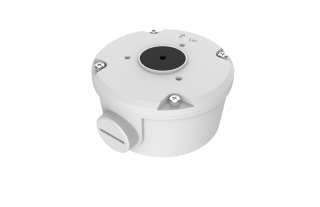 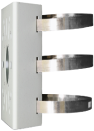 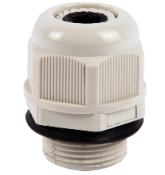 